CARTA DE EXEMPLO DE CREDIT MEMO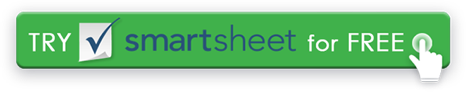 Nome da empresaEndereço da empresa Linha 1Endereço da empresa Linha 2Endereço da empresa Linha 3CREDIT MEMO  Nome do clienteLinha de endereço do cliente 1Linha de endereço do cliente 2Linha de endereço do cliente 3Prezado ____De acordo com nossos registros, sua conta possui atualmente um saldo de crédito positivo de $0,00. Esse valor será levado em conta no seu equilíbrio futuro conosco.Esta é apenas uma carta de notificação para que você esteja ciente desse saldo e nenhuma ação seja necessária de sua parte. Não hesite em entrar em contato conosco se tiver alguma dúvida ou preocupação. Foi um prazer servi-lo e estamos ansiosos para lidar com seus negócios no futuro!NomeTítuloNome da empresaNúmero de telefone de contato Endereço de e-mailDISCLAIMERTodos os artigos, modelos ou informações fornecidos pelo Smartsheet no site são apenas para referência. Embora nos esforcemos para manter as informações atualizadas e corretas, não fazemos representações ou garantias de qualquer tipo, expressas ou implícitos, sobre a completude, precisão, confiabilidade, adequação ou disponibilidade em relação ao site ou às informações, artigos, modelos ou gráficos relacionados contidos no site. Qualquer dependência que você deposita em tais informações está, portanto, estritamente em seu próprio risco.